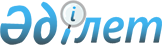 Об образовании избирательных участков на территории Карабалыкского района
					
			Утративший силу
			
			
		
					Решение акима Карабалыкского района Костанайской области от 27 февраля 2014 года № 4. Зарегистрировано Департаментом юстиции Костанайской области 20 марта 2014 года № 4522. Утратило силу решением акима Карабалыкского района Костанайской области от 27 марта 2017 года № 3      Сноска. Утратило силу решением акима Карабалыкского района Костанайской области от 27.03.2017 № 3 (вводится в действие по истечении десяти календарных дней после дня его первого официального опубликования).

      В соответствии со статьей 23 Конституционного закона Республики Казахстан от 28 сентября 1995 года "О выборах в Республике Казахстан" по согласованию с районной избирательной комиссией РЕШИЛ:

      1. Образовать избирательные участки на территории Карабалыкского района согласно приложению.

      2. Решение акима Карабалыкского района от 15 ноября 2011 года № 16 "Об образовании избирательных участков на территории Карабалыкского района", (зарегистрировано в Реестре государственной регистрации нормативных правовых актов за номером 9-12-168, опубликовано 22 ноября 2011 года в районной газете "Айна") признать утратившим силу.

      3. Контроль за исполнением настоящего решения возложить на руководителя государственного учреждения "Аппарат акима Карабалыкского района".

      4. Настоящее решение вводится в действие по истечении десяти календарных дней после дня его первого официального опубликования.



      СОГЛАСОВАНО

      Председатель Карабалыкской

      районной избирательной комиссии

      _______________ Т. Салмина

 Избирательные участки Карабалыкского района      Избирательный участок № 419

      В границах: село Тогузак.

      Избирательный участок № 420

      В границах: село Белоглинка.

      Избирательный участок № 421

      В границах: село Научное.

      Избирательный участок № 422

      В границах: село Святославка.

      Избирательный участок № 423

      В границах: село Станционное.

      Избирательный участок № 424

      В границах: село Приуральское.

      Избирательный участок № 425

      В границах: село Фадеевка.

      Избирательный участок № 426

      В границах: село Шадыксаевка.

      Избирательный участок № 427

      В границах: село Дальнее.

      Избирательный участок № 428

      В границах: село Подгородка.

      Избирательный участок № 429

      В границах: село Каерак.

      Избирательный участок № 430

      В границах: село Новотроицкое.

      Избирательный участок № 431

      В границах: село Аккудук.

      Избирательный участок № 432

      В границах: станция Магнай.

      Избирательный участок № 433

      В границах: село Надеждинка.

      Избирательный участок № 434

      В границах: село Жанааул.

      Избирательный участок № 435

      В границах: село Победа.

      Избирательный участок № 436

      В границах: село Магнай.

      Избирательный участок № 437

      В границах: село Жамбыл.

      Избирательный участок № 438

      В границах: село Босколь

      Входят: улица Чапаева с домами четной стороны под номерами со 2 по 14, с домами нечетной стороны под номерами с 1 по 11; улица Талапкерная с домом под номером 2; улица Карьерная с домами четной стороны под номерами со 2 по 20, с домами нечетной стороны под номерами с 1 по 31; улица Юбилейная с домами четной стороны под номерами со 2 по 14, с домами нечетной стороны под номерами с 1 по 7; улица Новостройка с домами четной стороны под номерами 2, 4, с домами нечетной стороны под номерами с 1 по 7; улица Набережная с домами четной стороны под номерами со 2 по 20, с домами нечетной стороны под номерами с 1 по 13; улица Вокзальная с домами четной стороны под номерами со 2 по 10, с домами нечетной стороны под номерами с 1 по 11; улица Студенческая с домами под номерами 1, 3, 5, 7; улица Амангельды с домами под номерами 2, 4, 6, 8, 10, 12; улица Линейная с домами под номерами 1, 3, 5, 7, 9; улица Труда с домами под номерами 1, 3.

      Избирательный участок № 439

      В границах: село Босколь

      Входят: улица Волынова с домами четной стороны под номерами со 2 по 16, с домами нечетной стороны под номерами с 1 по 19; улица Николаева с домами четной стороны под номерами со 2 по 26, с домами нечетной стороны под номерами с 1 по 13; улица Советская с домами четной стороны под номерами с 4 по 28, с домами нечетной стороны под номерами с 15 по 53; улица Титова с домами четной стороны под номерами со 2 по 18, с домами нечетной стороны под номерами с 1 по 19; улица Гагарина с домами четной стороны под номерами со 2 по 26, с домами нечетной стороны под номерами с 1 по 17; улица Целинная с домами четной стороны под номерами со 2 по 46, с домами нечетной стороны под номерами с 1 по 45; улица Октябрьская с домами четной стороны под номерами со 2 по 42, с домами нечетной стороны под номерами с 1 по 57; улица Мира с домами четной стороны под номерами со 2 по 24, с домами нечетной стороны под номерами с 1 по 23; улица Ленина с домами под номерами 2, 4, 6, 8, 10, 12, 14; улица Разина с домами четной стороны под номерами со 2 по 22, с домами нечетной стороны под номерами с 9 по 21; улица Калинина с домами нечетной стороны под номерами с 1 по 15; улица Озерная с домами четной стороны под номерами со 2 по 14, с домами нечетной стороны под номерами с 5 по 13; улица Совхозная с домами четной стороны под номерами 6, 8, с домами нечетной стороны под номерами с 1 по 7; переулок Советский с домами нечетной стороны под номерами с 1 по 11.

      Избирательный участок № 440

      В границах: село Босколь

      Входят: улица Нечипуренко с домами четной стороны под номерами со 2 по 32, с домами нечетной стороны под номерами с 1 по 29, 39; улица Железнодорожная с домами четной стороны под номерами с 4 по 28, с домами нечетной стороны под номерами с 1 по 23; улица Автогородок с домами четной стороны под номерами со 2 по 18, с домами нечетной стороны под номерами с 1 по 21; улица Просвещение с домами четной стороны под номерами со 2 по 18, с домами нечетной стороны под номерами с 1 по 25; улица Школьная с домами четной стороны под номерами со 2 по 6, с домами нечетной стороны под номерами с 1 по 19; улица Белоглинная с домами под номерами 4, 6, 8; улица Лесная с домами четной стороны под номерами со 2 по 16, с домами нечетной стороны под номерами с 1 по 11; улица Зеленая с домами четной стороны под номерами с 18 по 52, с домами нечетной стороны под номерами с 1 по 49; улица Советская с домами нечетной стороны под номерами с 1 по 13а,; переулок Почтовый с домами под номерами 2, 3, 5, 7, 9; улица Кольцевой с домами под номерами 1, 2, 3, 5, 7.

      Избирательный участок № 441

      В границах: село Талапкер.

      Избирательный участок № 442

      В границах: село Саманы.

      Избирательный участок № 443

      В границах: село Михайловка.

      Избирательный участок № 444

      В границах: село Лесное.

      Избирательный участок № 445

      В границах: село Светлое.

      Избирательный участок № 446

      В границах: село Терентьевка.

      Избирательный участок № 447

      В границах: село Приречное.

      Избирательный участок № 448

      В границах: поселок Карабалык

      Входят: улица Казахстанская с домами четной стороны под номерами со 2 по 22, с домами нечетной стороны под номерами с 1 по 21; улица Урожайная с домами четной стороны под номерами со 2 по 24, с домами нечетной стороны под номерами с 1 по 53; улица Гоголя с домами нечетной стороны под номерами с 27 по 35, 47, 49, с домами четной стороны под номерами с 28 по 32; улица Горького с домами четной стороны под номерами со 2 по 42, с домами нечетной стороны под номерами с 1 по 17; улица Гагарина с домами по номерами 27, 29; улица Титова с домами четной стороны под номерами с 6 по 32, с домами нечетной стороны под номерами с 1 по 13; улица Фабричная с домами четной стороны под номерами со 2а по 32, с домами нечетной стороны под номерами с 1 по 21; улица Спортивная с домами четной стороны под номерами со 2 по 10, с домами нечетной стороны под номерами с 1 по 11; микрорайон Строителей с домами под номерами 1, 3, 5; улица Энергетиков с домами под номерами 1, 2, 3, 4; улица Чехова с домами четной стороны под номерами со 2 по 14, с домами нечетной стороны под номерами с 1по 13.

      Избирательный участок № 449

      В границах: село Каракопа.

      Избирательный участок № 450

      В границах: село Первомайское.

      Избирательный участок № 451

      В границах: село Урнек.

      Избирательный участок № 452

      В границах: село Лесное, село Есенколь.

      Избирательный участок № 453

      В границах: поселок Карабалык

      Входят: улица Мира с домами четной стороны под номерами с 4 по 18, с домом нечетной стороны под номером 7; улица Советская с домами четной стороны под номерами со 2 по 62, с домами нечетной стороны под номерами с 1 по 73; улица Совхозная с домами четной стороны под номерами со 2 по 54, с домами нечетной стороны под номерами с 1 по 65; улица Пролетарская с домами четной стороны под номерами со 2 по 56, с домами нечетной стороны под номерами с 1 по 55; улица Кирова с домами четной стороны под номерами со 2 по 24, с домами нечетной стороны под номерами с 1 по 17; улица Амангельды с домами четной стороны под номерами со 2 по 28, с домами нечетной стороны под номерами с 1 по 33; улица Абая с домами четной стороны под номерами со 2а по 22; улица Речная с домами четной стороны под номерами со 2 по 58, с домами нечетной стороны под номерами с 1 по 71; улица Набережная с домами четной стороны под номерами с 16 по 92, с домами нечетной стороны под номерами с 15 по 119; улица Лермонтова с домами четной стороны под номерами со 2 по 40, с домами нечетной стороны под номерами с 1 по 37; улица Киевская с домами четной стороны под номерами со 2 по 12, с домами нечетной стороны под номерами с 1 по 13; улица Первомайская с домами четной стороны под номерами со 2 по 42, с домами нечетной стороны под номерами с 1 по 37; улица Садовая с домами четной стороны под номерами со 2 по 18, с домами нечетной стороны под номерами с 1 по 15; улица Рабочая с домами четной стороны под номерами со 2 по 34, с домами нечетной стороны под номерами с 1 по 43; улица Космонавтов с домами четной стороны под номерами со 2 по 12, с домами нечетной стороны под номерами с 1 по 29; улица Больничная с домами четной стороны под номерами со 2 по 22, с домами нечетной стороны под номерами 1, 3; улица Заводская с домами четной стороны под номерами со 2 по 38, с домами нечетной стороны под номерами с 1 по 59; переулок Транспортный с домами четной стороны под номерами со 2 по 16, с домами нечетной стороны под номерами с 1 по 19; переулок Аульский с домами четной стороны под номерами со 2 по 8, с домами нечетной стороны под номерами 1, 3; переулок Проезжий с домами четной стороны под номерами со 2 по 8, с домом нечетной стороны под номером 1; переулок Школьный с домами четной стороны под номерами со 2 по 6, с домом нечетной стороны под номерами с 1 по 5.

      Избирательный участок № 454

      В границах: село Славянка.

      Избирательный участок № 455

      В границах: село Кособа, село Березовское.

      Избирательный участок № 456

      В границах: поселок Карабалык

      Входят: микрорайон Северный с домами под номерами с 1 по 43, 66, 75; микрорайон Черемушки с домами под номерами с 1 по 15; микрорайон Восточный с домами со 2 по 34, 36, 38, 40; улица Гагарина с домами четной стороны под номерами со 2 по 28, с домом нечетной стороны под номером 3; улица Новоселов с домами четной стороны под номерами со 2 по 12, с домами нечетной стороны под номерами с 1 по 25; улица Герцена с домами четной стороны под номерами со 2 по 24, с домами нечетной стороны под номерами с 1 по 11; улица Степная с домами четной стороны под номерами со 2 по 62, с домами нечетной стороны под номерами с 1 по 71; улица Дорожная с домами четной стороны под номерами со 2 по 18, с домами нечетной стороны под номерами с 1 по 23; улица Шевченко с домами четной стороны под номерами со 2 по 22, с домами нечетной стороны под номерами с 1 по 41; улица Логовая с домами четной стороны под номерами со 2 по 32, с домами нечетной стороны под номерами 1 по 47; улица Набережная с домами четной стороны под номерами со 2 по 14, с домами нечетной стороны под номерами с 1 по 13; улица Речная с домами четной стороны под номерами с 60 по 72, с домами нечетной стороны под номерами с 73 по 93; улица Восточная с домами четной стороны под номерами со 2 по 26, с домами нечетной стороны под номерами 1, 3; переулок 8 марта с домом под номером 5; переулок Родниковый с домами под номерами с 1 по 9; Разъезд с домами под номерами с 1 по 7; улица Производственная с домом под номером 2.

      Избирательный участок № 457

      В границах: село Карачаколь.

      Избирательный участок № 458

      В границах: поселок Карабалык

      Входят: улица Ленина с домами четной стороны под номерами с 10 по 22, с домами нечетной стороны под номерами с 13 по 37; дом под номером 53, дом под номером 56; переулок Заводской с домами под номерами с 1 по 5; улица Гагарина с домом под номером 40; улица Пушкина с домами под номерами с 1 по 15; улица К.Маркса с домами четной стороны под номерами со 2 по 42, с домами нечетной стороны под номерами с 1по 41; улица Павлова с домами четной стороны под номерами со 2 по 42, с домами нечетной стороны под номерами с 1 по 19; улица Ленина с домами под номерами 5, 7, 9; улица Нечипуренко с домами под номерами 1, 11, 19; улица Чапаева с домами четной стороны под номерами со 2 по 28, с домами нечетной стороны под номерами 1 по 29; улица Космонавтов с домами четной стороны под номерами с 20 по 46, с домами нечетной стороны под номерами с 35 по 71; улица Молодежная с домами четной стороны под номерами со 2 по 16, с домами нечетной стороны под номерами с 7 по 31; улица Рабочая с домами четной стороны под номерами с 36 по 76, с домами нечетной стороны под номерами с 45 по 99а; улица Первомайская с домами четной стороны под номерами с 44 по 80, с домами нечетной стороны под номерами с 39 по 75; улица Лермонтова с домами четной стороны под номерами с 42 по 100, с домами нечетной стороны под номерами с 39 по 107а; улица Сералина с домами четной стороны под номерами со 2 по 44, с домами нечетной стороны под номерами с 1 по 23; улица Набережная с домами четной стороны под номерами с 94 по 120, с домами нечетной стороны под номерами с 121 по 131; улица Пионерская с домами четной стороны под номерами со 2, 4, 6, 8, 10, 12, с домом нечетной стороны под номером 1; улица Октябрьская с домами четной стороны под номерами со 2 по 54, с домами нечетной стороны под номерами с 1 по 43; улица Матросова с домами четной стороны под номерами со 2 по 38, с домами нечетной стороны под номерами с 1 по 31.

      Избирательный участок № 459

      В границах: село Славенка, село Шингиль.

      Избирательный участок № 460

      В границах: село Октябрьское.

      Избирательный участок № 461

      В границах: поселок Карабалык

      Входят: микрорайон Автомобилистов с домами четной стороны под номерами с 6 по 12, с домами нечетной стороны под номерами с 1 по 13; улица Терешковой с домами четной стороны под номерами со 2 по 28; улица Лермонтова с домами четной стороны под номерами с 102 по 120, с домами нечетной стороны под номерами с 109 по 187; улица Январская с домами четной стороны под номерами со 2 по 28, с домами нечетной стороны под номерами с 1 по 17; улица Нечипуренко с домами четной стороны под номерами с 14 по 20, с домами нечетной стороны под номерами с 21 по 49; улица Гоголя с домами нечетной стороны под номерами с 1 по 25а; Студенческий городок с домом под номером 2; улица Гагарина с домом под номером 44; улица Пассажирская с домом под номером 1; улица Комсомольская с домами четной стороны под номерами со 2 по 34, с домами нечетной стороны под номерами с 1 по 39а; улица Южная с домами под номерами 2, 4, 21, 25, 27, 29, 30, 30а, 31, 34, 36; улица Цветочная с домами под номерами 1, 2, 4; улица Целинная с домами четной стороны под номерами со 2 по 38, с домами нечетной стороны под номерами с 1 по 33; улица Тихая с домом под номером 1; Дом метеостанции; переулок Новый с домами под номерами с 1 по 4; переулок Дружбы с домами под номерами с 1 по 4; улица Строительная с домами четной стороны под номерами со 2 по 12, с домами нечетной стороны под номерами 1, 3, 7.

      Избирательный участок № 462

      В границах: село Бурли, село Песчаное.

      Избирательный участок № 463

      В границах: село Веренка.

      Избирательный участок № 464

      В границах: село Гурьяновское.

      Избирательный участок № 465

      В границах: село Тастыозек, село Талды.

      Избирательный участок № 466

      В границах: село Смирновка.

      Избирательный участок № 467

      В границах: село Рыбкино.

      Избирательный участок № 468

      В границах: село Батмановка.

      Избирательный участок № 469

      В границах: село Приозерное.

      Избирательный участок № 470

      В границах: село Ворошиловка.

      Избирательный участок № 471

      В границах: село Ельшанское.

      Избирательный участок № 472

      В границах: село Котлованное.

      Избирательный участок № 473

      В границах: село Сарыколь.

      Избирательный участок № 474

      В границах: село Целинное.


					© 2012. РГП на ПХВ «Институт законодательства и правовой информации Республики Казахстан» Министерства юстиции Республики Казахстан
				
      Аким района

А. Исмагулов
Приложение
к решению акима
от 27 февраля
№ 4